pielikums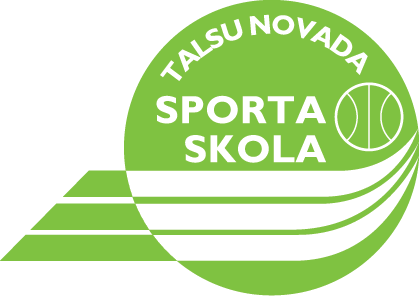 TALSU NOVADA PAŠVALDĪBATALSU NOVADA SPORTA SKOLA  Kareivju ielā 12, Talsos, LV-3201  Izglītības iestādes reģ. Nr. 90000011997tālr./ fakss 63291163, e-pasts: sportaskola@talsi.lvIestādeAmatsVārds, uzvārdsKontaktinformācija( tel.nr.)Atsauksme par pretendentu